计算机〔2022〕2号关于修订《闽南师范大学计算机学院本科专业课程目标达成度评价实施细则》的通知院内各单位：根据最新团体标准《工程教育认证工作规范（T/CEEAA 002—2022）》和《教育认证标准解读及使用指南（2021版，试运行版）》，结合本院《闽南师范大学计算机学院本科专业课程目标达成度评价实施细则》文件的执行过程，经本院专业认证指导委员会和教学指导委员会的认真讨论，本院党政联席会议审议通过，对《闽南师范大学计算机学院本科专业课程目标达成度评价实施细则》文件中的课程达成度计算做如下修订：1. 课程的达成度（C）取该门课程的多个课程目标（COi）的达成度值最小值，如公式1所示。                              (1)其中，C是该门课程的达成度计算值；COi是该门课程第i个课程目标的达成度计算值。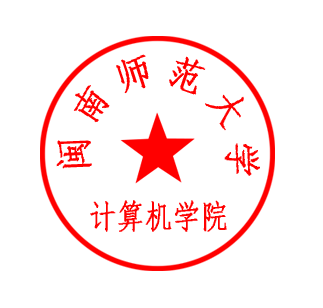 闽南师范大学计算机学院2022 年 9 月 6 日附表1：XXX学年   XXXX 课程目标达成度评价结果报告(修订)一、课程基本信息二、课程目标达成度评价计算表三、课程目标达成平均表四、课程的持续改进五、审核课程名称授课班级授课学期课程学分课程性质任课教师考核方式课程目标课程目标课程目标1课程目标1课程目标1课程目标1课程目标2课程目标2课程目标2课程目标2课程目标2课程目标3课程目标3课程目标3课程目标3课程目标3课程目标课程目标考核方式考核方式资料文件资料文件课程目标i的达成度计算课程目标i的达成度计算课程目标i的达成度计算课程目标i的达成度计算其中是课程目标i的达成度，为课程目标i中第j个考核方式实际得分与预期得分的比值，为第j个考核方式所占比重。其中是课程目标i的达成度，为课程目标i中第j个考核方式实际得分与预期得分的比值，为第j个考核方式所占比重。其中是课程目标i的达成度，为课程目标i中第j个考核方式实际得分与预期得分的比值，为第j个考核方式所占比重。其中是课程目标i的达成度，为课程目标i中第j个考核方式实际得分与预期得分的比值，为第j个考核方式所占比重。其中是课程目标i的达成度，为课程目标i中第j个考核方式实际得分与预期得分的比值，为第j个考核方式所占比重。其中是课程目标i的达成度，为课程目标i中第j个考核方式实际得分与预期得分的比值，为第j个考核方式所占比重。其中是课程目标i的达成度，为课程目标i中第j个考核方式实际得分与预期得分的比值，为第j个考核方式所占比重。其中是课程目标i的达成度，为课程目标i中第j个考核方式实际得分与预期得分的比值，为第j个考核方式所占比重。其中是课程目标i的达成度，为课程目标i中第j个考核方式实际得分与预期得分的比值，为第j个考核方式所占比重。其中是课程目标i的达成度，为课程目标i中第j个考核方式实际得分与预期得分的比值，为第j个考核方式所占比重。其中是课程目标i的达成度，为课程目标i中第j个考核方式实际得分与预期得分的比值，为第j个考核方式所占比重。其中是课程目标i的达成度，为课程目标i中第j个考核方式实际得分与预期得分的比值，为第j个考核方式所占比重。其中是课程目标i的达成度，为课程目标i中第j个考核方式实际得分与预期得分的比值，为第j个考核方式所占比重。其中是课程目标i的达成度，为课程目标i中第j个考核方式实际得分与预期得分的比值，为第j个考核方式所占比重。序号学号所占权重达成度值达成度值达成度值序号学号满分达成度值达成度值达成度值12345678910…平均分平均分平均分课程目标达成度课程目标达成度课程目标达成度课程目标课程目标1课程目标2课程目标3课程目标课程目标i达成度（）课程目标达成度（C）达成度值图表课程反思教学内容教学方法考核方式其他任课教师签字：系（教研室）审核意见：教学院长审核意见：签字：          年    月    日签字：          年    月    日签字：          年    月    日